„WITAMY W PRZEDSZKOLU”PROGRAM ADAPTACYJNY PRZEDSZKOLA DLA DZIECI I RODZICÓW W GR V	Opracowanie: Edyta Sawicka Monika ŻakPrzedszkole Publiczne nr 6 w BogatyniI. WstępProgram adaptacji dziecka w przedszkolu został opracowany w trosce o prawidłową organizację opieki i wychowania dzieci uczęszczających do naszego przedszkola. Adaptacja to przystosowanie się do nowego środowiska, do nowych sytuacji i warunków. Dla dziecka takim środowiskiem jest przedszkole, gdzie zdobywa ono pierwsze doświadczenia społeczne. Ważne jest, by te doświadczenia przebiegały                    w atmosferze spokoju i poczucia bezpieczeństwa. Chcąc dobrze przygotować dzieci do nowych doświadczeń musimy zdawać sobie sprawę 
z faktu, iż proces adaptacji dziecka do nowego środowiska odbywa się we wszystkich sferach działania jego organizmu, a w szczególności 
w sferze fizjologiczno – biologicznej, emocjonalno – społecznej i poznawczej.Program „Witaj przedszkole” ma na celu ułatwienie dziecku przekroczenie progu przedszkola oraz zintegrowanie ze sobą dzieci, nauczycieli oraz rodziców. Opisane w programie działania sprawią, że dziecko szybko zaaklimatyzuje się w przedszkolu, poczuje się bezpiecznie i odnajdzie swoje miejsce w grupie społecznej, jaką jest grupa przedszkolna.Termin realizacji: miesiąc wrzesieńII. Cele edukacyjne programuCel główny:Tworzenie optymalnych warunków dla łatwiejszej adaptacji nowoprzyjętych dzieci w przedszkolu – ułatwienie dzieciom startu przedszkolnego poprzez wspomaganie i ukierunkowanie rozwoju dziecka w aspekcie społecznym zgodnie z jego możliwościami rozwojowymi.Cele szczegółowe:ułatwienie dzieciom przekroczenia progu dom – przedszkole,zmniejszenie napięć i niepokojów związanych z nową sytuacją przedszkolną,rozwijanie pozytywnej samooceny i poczucia własnej wartości wśród dzieci,rozwijanie samodzielności dzieci,zaangażowanie rodziców do aktywnego uczestniczenia w działaniach na rzecz dziecka,nawiązanie bliskiego, serdecznego kontaktu w relacjach: nauczyciel – dziecko, nauczyciel – rodzic,zapewnienie dzieciom poczucia bezpieczeństwa i swobody na terenie przedszkola,wspomaganie dzieci w przystosowaniu się do warunków przedszkolnych,wyrabianie u dzieci nawyków higieniczno – kulturalnych,tworzenie atmosfery radości, przyjaźni, zaufaniaintegracja dzieci nowoprzyjętych z dziećmi uczęszczającymi już do przedszkolaCele operacyjne:Dziecko:chętnie przebywa w przedszkolu,zna podstawowe zasady i normy zgodnego współżycia w grupie,zna swoje prawa i obowiązki,wie, jak przebiega rozkład dnia w przedszkolu,rozumie, że pobyt w przedszkolu jest tymczasowy i zawsze kończy się powrotem do domu,potrafi bawić się bezpiecznie w przedszkolu oraz ogrodzie przedszkolnym,podejmuje samodzielne działania,nawiązuje i pogłębia kontakty interpersonalne z rówieśnikami oraz osobami dorosłymRodzice:znają ramowy rozkład dnia w przedszkolu,są na bieżąco informowani o postępach oraz trudnościach adaptacyjnych swoich dzieci przez nauczycielki,aktywnie uczestniczą w życiu grupy i przedszkolainteresują się osiągnięciami edukacyjno – wychowawczymi swojego dziecka,usamodzielniają dzieci w zakresie samoobsługi,wspierają dzieci psychicznie i niosą pomoc w procesie adaptacyjnymOczekiwane rezultaty:Dziecko zna przedszkole do którego będzie uczęszczało.Dziecko zna dyrektora placówki.Rodzice znają ofertę edukacyjną przedszkola.Rodzice mają dostęp do pełnej informacji na temat placówki.Dziecko obserwuje swoich nowych kolegów w trakcie zabaw i zajęć.Dziecko chętnie uczestniczy w zabawach integracyjnych z przedszkolakami i nauczycielkami.Rodzice wiedzą jak przygotować dziecko do nowych warunków, jakie zastanie w przedszkolu.Rodzice współpracują z personelem przedszkola w celu lepszej adaptacji swojego dziecka do nowych warunków.Rodzice znają organizację pracy przedszkola.Dziecko czuje się pełnoprawnym przedszkolakiem.Rodzice znają tradycje przedszkola.Rodzice mają zaufanie do całego personelu przedszkola.Rodzice aktywnie współpracują z przedszkolem.APEL DO RODZICÓW„Moje dziecko jest przedszkolakiem” Pożegnanie w holu musi być krótkie bez przeciągania. Pomóż dziecku rozebrać się, pocałuj je na do widzenia 
i wyjdź.Jeśli dziecko przy pożegnaniu płacze, postaraj się zmienić osobę przyprowadzającą, z którą rozstania będą mniej bolesne.Nie zabieraj dziecka do domu, kiedy płacze przy rozstaniu. Jeśli zrobisz to, chodź raz, będzie wiedziało, że łzami można wszystko wymusić.Nie obiecuj:, Kiedy pójdziesz do przedszkola dostaniesz nową zabawkę. Kiedy będziesz odbierać je z przedszkola możesz dać mu jakiś malutki prezent, ale nie może to być forma przekupywania.Kontroluj się, co mówisz: Zamiast: „Już możemy wracać do domu”, powiedz „Teraz idziemy do domu”. 
To niby niewielka różnica, a jednak pierwsze zdanie ma negatywny wydźwięk, sugeruje, że przedszkole jest dla dziecka sytuacją przymusową, a drugie – nie.Nie wymuszaj na dziecku, aby zaraz po przyjściu do domu opowiedziało, co wydarzyło się w przedszkolu. To powoduje niepotrzebny stres.Nie spóźniaj się z odbiorem dziecka, bo gdy dzieci wychodzą z Sali, to każda minuta jest dla niego wiecznością.PAMIĘTAJ: żegnaj i witaj dziecko zawsze z uśmiechem.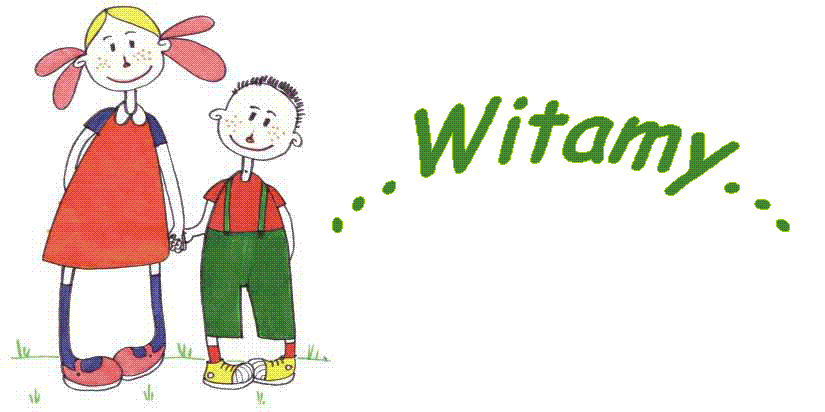 WYPRAWKA PRZEDSZKOLNA DZIECKAKapcie podpisane inicjałami dziecka.Ubranie na zmianę: majtki, bluzka, skarpetki, spodnie.Ulubiona zabawka, która stanowi „kawałek domu” i pomoże znieść rozstanie z mamą.Chusteczki higieniczne (mokre i suche).Teczka na prace plastyczne.Pewność, że dziecko sobie poradzi.Zaufanie do nauczycielek i personelu przedszkola.Uśmiech na twarzy, które będzie obserwowane przez dziecko, i z którego dziecko szybko wyczyta dobre i złe emocje.Rodzice!Z radością witamy Was i Wasze dzieci. Postaramy się zapewnić im w naszym przedszkolu jak najlepsze warunki wychowawcze, opiekuńcze i dydaktyczne, otaczając je serdeczną i fachową opieką.Pierwsze dni pobytu Waszego dziecka w przedszkolu będą dla niego i dla Was okresem trudnym. Dziecko zmieni swe najbliższe otoczenie, pozna nowe osoby. Dla was ulegnie zmianie organizacja życia codziennego.W okresie przystosowania się do nowych warunków nieomal u wszystkich dzieci obserwuje się zmiany w zachowaniu pod wpływem. Zmiany te ustępują pod wpływem właściwej reakcji rodziców.Najczęściej obserwowanymi zmianami w zachowaniu, które mogą wystąpić także u Waszego dziecka są:gwałtowny płacz przy rozstaniu,rozdrażnienie i nieposłuszeństwo w domu,okresowe zaburzenie snu, brak apetytu,Aby pomóc dziecku należy:okazać mu zrozumienie, ciepło, uśmiech,często je chwalić, podkreślać jego dzielność,poświęcać mu dużo czasu, bawić się z nim,zapewnić w domu spokojną atmosferę;Nie należy: dziecka pochopnie karać, bić i reagować zniecierpliwieniem, złością, krzykiem.Rodzice, jesteśmy pewni, że Wasze postępowanie pomoże dziecku przyzwyczaić się do przedszkola i dobrze poczuć się w nowej dla niego sytuacji.ZADANIAFORMY I SPOSOBY REALIZACJIPoznanie nowoprzyjętych dzieci 
i ich środowiska rodzinnego.Zebranie ogólne z rodzicami oraz w grupie wiekowej (zapoznanie z pomieszczeniami, rytmem dnia przedszkolnego, oraz uświadomienie rodzicom, że współdziałanie rodziców z pracownikami przedszkola, to warunek, udanej adaptacji).Poznanie pomieszczeń przedszkolnych oraz pracowników.Zwiedzanie swojej sali, zapoznanie dzieci z kącikami zainteresowań, oraz zwiedzanie pozostałych pomieszczeń przedszkolnych (sal starszych kolegów, holu, gabinetu dyrektora, kuchni, łazienki – zachęcanie do samodzielnego korzystania z urządzeń sanitarnych (potrzeby fizjologiczne, mycie rąk itp.).Poznanie terenu wokół przedszkola przeznaczonego do zabaw dzieci oraz zasad bezpiecznej zabawy na terenie przedszkola oraz na terenie ogrodu przedszkolnego.Zapoznanie dzieci z nauczycielami i pracownikami przedszkola.Pozyskiwanie rodziców do współpracy.Systematyczne prowadzenie „Kącika dla rodziców” (zamieszczanie tekstów piosenek, wierszy których aktualnie uczą się dzieci, zamieszczanie informacji o uroczystościach, wycieczkach oraz planowanych spotkaniach, zebraniach z rodzicami) a także zachęcanie rodziców do śledzenia informacji, ogłoszeń zamieszczanych na stronie internetowej przedszkolaEksponowanie prac plastyczno –technicznych na holu oraz na stronie internetowej przedszkola)Indywidualne rozmowy i kontakty z rodzicamiZainteresowanie rodziców uroczystościami przedszkolnymi, spotkaniami grupowymi oraz zadaniami pracy przedszkola.Zapraszanie rodziców na uroczystości przedszkolne i zebrania grupowe, wspólne zabawy i spotkania okolicznościowe.Zorganizowanie zajęć otwartych dla rodziców.Pomoc rodziców w organizowaniu niektórych wycieczek i uroczystości.Integracja nowoprzyjętych dzieci z dziećmi uczęszczającymi już do przedszkola oraz z nauczycielkami i innymi pracownikami przedszkolaProwadzenie zabaw integracyjnych mających na celu zintegrowanie grupy oraz jak najlepsze poznanie się wszystkich dzieci stworzenie przy tym atmosfery bezpieczeństwa, spokoju i przyjaźni.Wdrażanie dzieci do nawiązywania kontaktu z rówieśnikami poprzez wspólne zabawy.Wykorzystanie zabaw integracyjnych Klanzy i innych ułatwiających nowym dzieciom integrację z przedszkolakami i nauczycielami.Stworzenie optymalnych warunków do pełnej adaptacji dziecka 
w przedszkolu, przygotowanie przedszkola do przyjęcia dzieci.Przygotowanie sali do przyjęcia dzieci – uporządkowanie kącików zainteresowań, dostosowanie krzesełek 
i stolików.Stworzenie Kodeksu przedszkolaka w celu zapoznania dzieci z normami i zasadami obowiązującymi w grupie przedszkolnej.Odwracanie uwagi od rozstania z rodzicami poprzez budzenie zainteresowania nowymi zabawkami 
i książeczkami.Umożliwienie dzieciom zabierania do domu wytworów swoich działań: rysunki, kolorowanki itp. w celu pochwalenia się swoimi umiejętnościami w domu.